                                                                                                         АНЕКС 1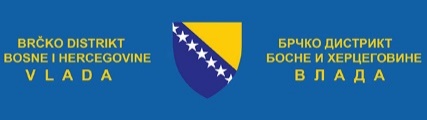 УПИТНИК ЗА ПРИЈЕДЛОГЕ ГРАЂАНА О САДРЖАЈУ И ИЗГЛЕДУ  БУЏЕТА ЗА ГРАЂАНЕ1. Које информације у “Буџету за грађане” треба посебно назначити, односно описати? (Означите жељене одговоре са предложене листе. Можете означити до 2 одговора укупно)Поштовани,овим кратким упитником желимо да сазнамо Ваше мишљење о „Буџету за грађане”. Циљ нам је да овај водич кроз Буџет израдимо на такав начин да буде у потпуности прилагођен потребама  грађана Брчко дистрикта БиХ. За попуњавање овог упитника довољно је 5 минута.Хвала на сарадњи.УПИТНИК ЗА ПРИЈЕДЛОГЕ ГРАЂАНА О САДРЖАЈУ И ИЗГЛЕДУ  БУЏЕТА ЗА ГРАЂАНЕ1. Које информације у “Буџету за грађане” треба посебно назначити, односно описати? (Означите жељене одговоре са предложене листе. Можете означити до 2 одговора укупно)Испуните упитник, снимите га на свој рачунар и пошаљите е-маилом као прилог на:________УПИТНИК ЗА ПРИЈЕДЛОГЕ ГРАЂАНА О САДРЖАЈУ И ИЗГЛЕДУ  БУЏЕТА ЗА ГРАЂАНЕ1. Које информације у “Буџету за грађане” треба посебно назначити, односно описати? (Означите жељене одговоре са предложене листе. Можете означити до 2 одговора укупно)     Приходе по ставкама     Расходе по ставкама     Расходе по областима     Капиталне инвестиције     Како и гдје се распоређује Буџет2. Које медије треба користити за информисање заинтересованих о Буџету И буџетском процесу?(Означите жељене одговоре са предложене листе. Можете означити до 2 одговора укупно)     Јавне презентације и округли столови     Радио     Телевизија     Интернет-презентација на порталу     Социјалне мреже (Фацебоок)     Директна комуникација     Штампане брошуре3. Да ли сматрате да податке у оквиру “Буџета за грађане” треба представити у виду табеле?(Означите један од два могућа одговора)     Да     Не4. Да ли сматрате да податке у оквиру “Буџета за грађане” треба графички и илустративно представити?(Означите један од два могућа одговора)     Да     Не5. Предложите други начин презентације информација садржаних у “Буџету за грађане”(Навести један до три приједлога)__________________________________________________________________________________________________________________6. Којој популацији “Буџет за грађане” треба да се обрати?(Означите жељене одговоре са предложене листе. Можете означити до 2 одговора укупно)     Грађанима     Представницима медија     Представницима невладиног сектора     Представницима институција     Неком другом7. Означите којој старосној групи припадате?     Од 18 до 30     Од 30 до 45     Од 45 до 60     Више од 608. Ваш пол?     Ж     М9. Означите којем сектору припадате?     Невладине организације     Институције у Босни и Херцеговини     Донатори и инострани партнери     Медији     ДругоХВАЛА НА САРАДЊИ !